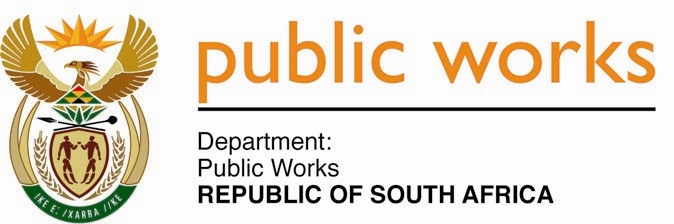 MINISTRY PUBLIC WORKSREPUBLIC OF SOUTH AFRICA Department of Public Works l Central Government Offices l 256 Madiba Street l Pretoria l Contact: +27 (0)12 406 2034 l +27 (0)12 406 1224Private Bag X9155 l CAPE TOWN, 8001 l RSA 4th Floor Parliament Building l 120 Plain Street l CAPE TOWN l Tel: +27 21 468 6900 Fax: +27 21 462 4592 www.publicworks.gov.za NATIONAL ASSEMBLYWRITTEN REPLYQUESTION NUMBER:					        		2814 [NW3121E]INTERNAL QUESTION PAPER NO.:					No. 33 of 2017DATE OF PUBLICATION:					        		15 SEPTEMBER 2017DATE OF REPLY:								     SEPTEMBER 20172814.	Dr M J Figg (DA) asked the Minister of Public Works:(a) What are the full details of the recent investor conferences held by his department, (b) how many delegates attended the conferences, (c) what is the (i) name and (ii) professional designation of each delegate, (d) what was the total cost of hosting the conference and (e) what was the total amount of investment committed by investors who attended?	               NW3121E___________________________________________________________________________The Minister of Public Works:REPLY:The purpose of the recent investor conferences and property marketing events were to:Showcase the current Small Harbours and State Coastal Properties of DPW as well as the priority projects of each coastal municipality;Inform the current tenants of state coastal properties of the new letting framework to be implemented in conjunction with National Treasury;Inform potential investors of the process to be followed when submitting a business proposal; andProvide a platform for networking for the relevant parties.The number of delegates which attended each conference is as follows:Western Cape 15-17 August 2017: 546Kwa-Zulu Natal 29-31 August 2017: 760Northern Cape 12-14 September 2017: 533Eastern Cape 5-7 October: TBCThe conference was attended by Ministers, Deputy Ministers, Premiers, MECs, Director-Generals, HODs, Mayors, Deputy Mayors, Municipal Managers, Other Municipal Representatives, National Government Departments, Provincial government Department, Development Agencies and Investors. The conference was advertised in National Media and was open to the public.The total cost for the hosting of each conference is:Western Cape, Hermanus 15-17 August 2017: R297 417Kwa-Zulu Natal, Durban 29-31 August 2017: R265 000Northern Cape, Port Nolloth 12-14 September 2017: R680 944Eastern Cape, East London 5-7 October 2017: R341 974The purpose of the property marketing event was to interact with investors. The process of receiving investments will be done through a Request for Proposal process which can only commence upon the approval of National Treasury.